ПОЛОЖЕНИЕ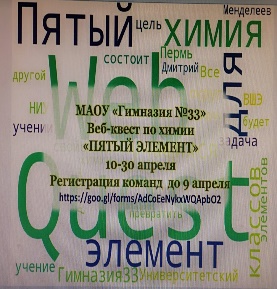 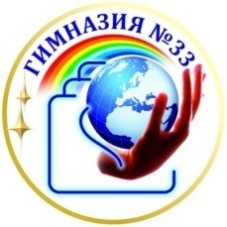 о проведении химического веб-квеста «Пятый элемент»1. Общие положения1.1. Настоящее Положение определяет порядок организации и проведения  химического веб-квеста «Пятый элемент» (далее – Игра-Конкурс) для учащихся 8-9-[классов общеобразовательных учреждений, порядок участия и определения победителей.
1.2. Организатором Игры-конкурса является муниципальное образовательное учреждение «Гимназия №33» г. Перми  (далее – Организатор).1.3. Игра-конкурс реализуется в соответствии с планом мероприятий Университетского округа НИУ ВШЭ-Пермь на 2018-2019 учебный год. Тематика обусловлена требованиями ФГОС к содержанию образовательной области «химия» и призвана пропагандировать современные научные знания, активизировать исследовательскую и творческую деятельность.Настоящее Положение представляется для ознакомления всем заинтересованным лицам, претендующим на участие в Игре-конкурсе.Цели и задачи Конкурса2.1. Цель конкурса: Создание условий для формирования у подрастающего поколения позитивного и бережного отношения к природе.2.2.Задачи:
- развить познавательный интерес учащихся посредством образовательной области «Химия»;
- создать условия для развития информационно-коммуникативных компетентностей, УУД учащихся основной школы;
- поддержать естественнонаучный потенциал одарённых учащихся.

                                 3. Руководство проведением Игры-конкурсаОрганизатор обеспечивает организационное, информационное сопровождение Конкурса, разрабатывает настоящее Положение, программу проведения, формирует и утверждает состав жюри.В состав жюри могут входить руководители образовательных организаций, сотрудники организаций дополнительного образования, учителя, представители науки, культуры, общественности.Сроки, порядок и условия проведения КонкурсаИгра-конкурс проводится с 10 апреля по 30 апреля 2019г.Работа жюри, определение призеров и победителей 30 апреля – 12 мая 2019 г.Размещение результатов, отправка наградных материалов участникам 13-20 мая 2019г.В Игре-конкурсе принимают участие команды учащихся 8-9 классов не менее 4-х человек общеобразовательных учреждений Пермского края.Интернет-игра  проводится в 3этапа:
1 этап – Регистрация участников. Заявка, отправленная на электронный адрес или on-line до 09.04.2019 года. 2 этап – «Старт» 10 апреля (личное подтверждение участия в составе команды)                                    3 этап – «Виртуальный лабиринт» с 10 по 30 апреля по  2019 года.Поддержка, задания, сроки выполнения и подробная информация о критериях оценивания на каждом этапе будут опубликованы на веб-странице Игры-конкурса.Для участия в игре образовательным учреждениям необходимо до 09  апреля 2019 года подать ЗАЯВКУ по ссылке https://goo.gl/forms/AdCoEeNykxWQApbO2                                         или  на электронный адрес  dorotti33@rambler.ru В заявке указать:
- муниципальное образование (город, район);
- полное наименование образовательного учреждения;
-ФИО руководителя команды, e-mail (обязательно действующий);                                                                 -название команды и список участников с указанием класса.Подведение итогов и порядок награждения участников Игры-конкурсаИтоги Игры-конкурса подводятся  с 13 по 20 мая 2019.Каждый участник получает сертификат Участника  Игры-конкурса «Химический веб-квест».Победители и призёры  награждаются Дипломами. Педагоги, подготовившие участников и призеров Игры-конкурса, награждаются Благодарственными письмами.Технические требования:Для участия в конкурсе команде требуется гуг- аккаунт.Задания протестированы на корректное отображение в браузере
Google Chrome 7.0. Firefox 3.6 Рекомендуется использовать Детский безопасный поиск на Google.
Контактные данные ОрганизатораАдрес: 614000, Пермь, ул. Н. Островского, д. 68. т. 216-67-97, 262-85-11,  е-mail: school33@bk.ruКуратор Игры-конкурса Светлана Дорошенко, учитель высшей квалификационной категории МАОУ «Гимназия №33» г.Перми,  е-mail: dorotti33@rambler.ru,  т. 8-950-44-36-512.